臺北市私立育達高級商業家事職業學校「109學年度餐飲管理科-輪調式建教合作專班學生報名簡章」地址：臺北市松山區10553寧安街12號網址：www.yudah.tp.edu.tw電話：(02)25706767分機202、209傳真：(02)25794109109學年度餐飲管理科輪調式建教合作班招生簡章一、招生科班：餐飲管理科4班。二、招生名額：餐飲管理科200名。(以當學年度實際核定數為準)。三、辦理模式：輪調式。四、報名資格：本班招生對象不受免試就學區規定之限制，各公私立國民中學 (包括高級中學附設國中部及完全中學國中部) 取得畢業資格或具同等學力者皆可報名。五、報名地點及聯絡資訊　　(一) 報名地點：育達高職教務處註冊組。　　(二) 學校地址：臺北市松山區10553寧安街12號六、連絡電話：02-25706767轉分機202、209。七、報名日期：自即日起至額滿截止八、報名費：免費九、報名手續　　(一) 集體報名：採現場報名或通訊報名-可由新生報名網頁上直接報名　　　(網址：http://web.yudah.tp.edu.tw/apply)　　1.應屆畢業生得由原畢業學校派員代為集體報名，報名表可由本校網站招生資訊     下載(網址：http://web.yudah.tp.edu.tw/recruit )。　　2.請於面試表貼附最近二個月內之2吋半身脫帽正面相片1張。　　3.原畢業學校請於報名期間，派員攜帶各考生之報名表，至本校教務處註冊　　　組辦理報名。(報考學生由原畢業學校代為集體報名時，可免繳驗學歷證　　　件及國民身分證)十、評選方式：本班招生採免試入學，不採計學生於國中階段之在校學習領域評　　　　　　　量成績。(一) 辦理方式：若報考學生人數高於主管機關核定本班之招生名額時，採以下列方式辦理評選。評選成績相同時，以經濟弱勢者優先錄取。　　　■面談。　　　■口試。　　　　 其他_______________。
　評選成績計算方式： 面談50%、口試50%。(二) 基於安排建教合作班實習及職場特殊性，本班得採不足額錄取。十一、產業面試：109年6月30日(二) 育達高職十二、報到日期及事項(一) 報到日期：領取畢業證書後即辦理報到(每日上午8:20-下午16:00)。(二) 報到地點：本校教務處註冊組。(三) 攜帶文件：請攜帶錄取通知單、畢業證書。十三、注意事項因輪調班級有區分9月分進場與12月進場，因此，請學生家長報名時要先行告知。為培養學生基本操作能力及專業知識，輪調式建教合作班學生應於109年8月間，於本校接受144小時之基礎訓練。臺北市私立育達高職109學年度新生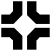 直接到校登記入學報名單                         報名日期：   年   月    日各項資料均需填寫完整，並完成「新生線上服務系統」登錄後，請立即繳至註冊組收件台北育達商職【餐飲管理科輪調式建教合作專班】個人履歷表(面試用)臺北市育達高職109學年度餐飲管理科輪調式建教合作專班學生家長同意書(錄取後繳交)班級：                        座號：備註：本同意書學生及父母雙方(或監護人)均需親自簽章。報名編號學校填寫學校填寫學校填寫姓名姓名姓名性別□男  □女□男  □女□男  □女□男  □女身分證字號(必填)出生日期出生日期出生日期  年  月  日  年  月  日  年  月  日  年  月  日  年  月  日  年  月  日畢業國中_________市（縣）            _________國中_________市（縣）            _________國中_________市（縣）            _________國中_________市（縣）            _________國中選讀科別餐飲科輪調式建教合作班餐飲科輪調式建教合作班餐飲科輪調式建教合作班特殊身分特殊身分特殊身分  □身心障礙生         □低收入戶  □原住民(族別_______) □其他_______  □身心障礙生         □低收入戶  □原住民(族別_______) □其他_______  □身心障礙生         □低收入戶  □原住民(族別_______) □其他_______  □身心障礙生         □低收入戶  □原住民(族別_______) □其他_______  □身心障礙生         □低收入戶  □原住民(族別_______) □其他_______  □身心障礙生         □低收入戶  □原住民(族別_______) □其他_______  □身心障礙生         □低收入戶  □原住民(族別_______) □其他_______  □身心障礙生         □低收入戶  □原住民(族別_______) □其他_______  □身心障礙生         □低收入戶  □原住民(族別_______) □其他_______  □身心障礙生         □低收入戶  □原住民(族別_______) □其他_______  □身心障礙生         □低收入戶  □原住民(族別_______) □其他_______國中會考成績(若尚未公布成績則免填)□未參加會考      □有參加會考 (請填下列成績等級)   □未參加會考      □有參加會考 (請填下列成績等級)   □未參加會考      □有參加會考 (請填下列成績等級)   □未參加會考      □有參加會考 (請填下列成績等級)   □未參加會考      □有參加會考 (請填下列成績等級)   □未參加會考      □有參加會考 (請填下列成績等級)   □未參加會考      □有參加會考 (請填下列成績等級)   □未參加會考      □有參加會考 (請填下列成績等級)   □未參加會考      □有參加會考 (請填下列成績等級)   □未參加會考      □有參加會考 (請填下列成績等級)   □未參加會考      □有參加會考 (請填下列成績等級)   □未參加會考      □有參加會考 (請填下列成績等級)   □未參加會考      □有參加會考 (請填下列成績等級)   □未參加會考      □有參加會考 (請填下列成績等級)   □未參加會考      □有參加會考 (請填下列成績等級)   □未參加會考      □有參加會考 (請填下列成績等級)   □未參加會考      □有參加會考 (請填下列成績等級)   國中會考成績(若尚未公布成績則免填)科目國文國文國文英語英語英語數學數學數學社會社會社會社會自然自然寫作國中會考成績(若尚未公布成績則免填)成績等級國中會考成績(若尚未公布成績則免填)等級：精熟( A++、A+、A )  基礎( B++、B+、B )  待加強( C )  寫作(1~6級分)等級：精熟( A++、A+、A )  基礎( B++、B+、B )  待加強( C )  寫作(1~6級分)等級：精熟( A++、A+、A )  基礎( B++、B+、B )  待加強( C )  寫作(1~6級分)等級：精熟( A++、A+、A )  基礎( B++、B+、B )  待加強( C )  寫作(1~6級分)等級：精熟( A++、A+、A )  基礎( B++、B+、B )  待加強( C )  寫作(1~6級分)等級：精熟( A++、A+、A )  基礎( B++、B+、B )  待加強( C )  寫作(1~6級分)等級：精熟( A++、A+、A )  基礎( B++、B+、B )  待加強( C )  寫作(1~6級分)等級：精熟( A++、A+、A )  基礎( B++、B+、B )  待加強( C )  寫作(1~6級分)等級：精熟( A++、A+、A )  基礎( B++、B+、B )  待加強( C )  寫作(1~6級分)等級：精熟( A++、A+、A )  基礎( B++、B+、B )  待加強( C )  寫作(1~6級分)等級：精熟( A++、A+、A )  基礎( B++、B+、B )  待加強( C )  寫作(1~6級分)等級：精熟( A++、A+、A )  基礎( B++、B+、B )  待加強( C )  寫作(1~6級分)等級：精熟( A++、A+、A )  基礎( B++、B+、B )  待加強( C )  寫作(1~6級分)等級：精熟( A++、A+、A )  基礎( B++、B+、B )  待加強( C )  寫作(1~6級分)等級：精熟( A++、A+、A )  基礎( B++、B+、B )  待加強( C )  寫作(1~6級分)等級：精熟( A++、A+、A )  基礎( B++、B+、B )  待加強( C )  寫作(1~6級分)等級：精熟( A++、A+、A )  基礎( B++、B+、B )  待加強( C )  寫作(1~6級分)畢業年度 □應屆國中畢業  【109年畢業】 □非應屆國中畢業【______年畢業】 □應屆國中畢業  【109年畢業】 □非應屆國中畢業【______年畢業】 □應屆國中畢業  【109年畢業】 □非應屆國中畢業【______年畢業】 □應屆國中畢業  【109年畢業】 □非應屆國中畢業【______年畢業】 □應屆國中畢業  【109年畢業】 □非應屆國中畢業【______年畢業】 □應屆國中畢業  【109年畢業】 □非應屆國中畢業【______年畢業】 □應屆國中畢業  【109年畢業】 □非應屆國中畢業【______年畢業】 □應屆國中畢業  【109年畢業】 □非應屆國中畢業【______年畢業】 □應屆國中畢業  【109年畢業】 □非應屆國中畢業【______年畢業】 □應屆國中畢業  【109年畢業】 □非應屆國中畢業【______年畢業】 □應屆國中畢業  【109年畢業】 □非應屆國中畢業【______年畢業】 □應屆國中畢業  【109年畢業】 □非應屆國中畢業【______年畢業】 □應屆國中畢業  【109年畢業】 □非應屆國中畢業【______年畢業】 □應屆國中畢業  【109年畢業】 □非應屆國中畢業【______年畢業】 □應屆國中畢業  【109年畢業】 □非應屆國中畢業【______年畢業】 □應屆國中畢業  【109年畢業】 □非應屆國中畢業【______年畢業】 □應屆國中畢業  【109年畢業】 □非應屆國中畢業【______年畢業】家長（監護人）姓名稱謂稱謂稱謂□父  □母□其他         □父  □母□其他         □父  □母□其他         □父  □母□其他         □父  □母□其他         □父  □母□其他         學生line ID學生line ID學生line ID學生line ID通訊地址□□□  市      區        路         鄉            段   巷   弄   號    樓之 縣      鎮        街□□□  市      區        路         鄉            段   巷   弄   號    樓之 縣      鎮        街□□□  市      區        路         鄉            段   巷   弄   號    樓之 縣      鎮        街□□□  市      區        路         鄉            段   巷   弄   號    樓之 縣      鎮        街□□□  市      區        路         鄉            段   巷   弄   號    樓之 縣      鎮        街□□□  市      區        路         鄉            段   巷   弄   號    樓之 縣      鎮        街□□□  市      區        路         鄉            段   巷   弄   號    樓之 縣      鎮        街□□□  市      區        路         鄉            段   巷   弄   號    樓之 縣      鎮        街□□□  市      區        路         鄉            段   巷   弄   號    樓之 縣      鎮        街□□□  市      區        路         鄉            段   巷   弄   號    樓之 縣      鎮        街□□□  市      區        路         鄉            段   巷   弄   號    樓之 縣      鎮        街□□□  市      區        路         鄉            段   巷   弄   號    樓之 縣      鎮        街□□□  市      區        路         鄉            段   巷   弄   號    樓之 縣      鎮        街□□□  市      區        路         鄉            段   巷   弄   號    樓之 縣      鎮        街□□□  市      區        路         鄉            段   巷   弄   號    樓之 縣      鎮        街□□□  市      區        路         鄉            段   巷   弄   號    樓之 縣      鎮        街□□□  市      區        路         鄉            段   巷   弄   號    樓之 縣      鎮        街聯絡電話 住宅： 手機： 住宅： 手機： 住宅： 手機： 住宅： 手機： 住宅： 手機： 住宅： 手機： 住宅： 手機： 住宅： 手機：本校推薦人姓名本校推薦人姓名本校推薦人姓名 人事編號： 推薦人姓名： 人事編號： 推薦人姓名： 人事編號： 推薦人姓名： 人事編號： 推薦人姓名： 人事編號： 推薦人姓名： 人事編號： 推薦人姓名：教務處註冊組繳交畢業證書         月    日繳交畢業證書         月    日繳交畢業證書         月    日繳交畢業證書         月    日繳交畢業證書         月    日繳交畢業證書         月    日本校推薦學生(無可免填)本校推薦學生(無可免填)本校推薦學生(無可免填)班級：    年    班    號學號：姓名：✲每位新生僅限填一位推薦學生。班級：    年    班    號學號：姓名：✲每位新生僅限填一位推薦學生。班級：    年    班    號學號：姓名：✲每位新生僅限填一位推薦學生。班級：    年    班    號學號：姓名：✲每位新生僅限填一位推薦學生。班級：    年    班    號學號：姓名：✲每位新生僅限填一位推薦學生。班級：    年    班    號學號：姓名：✲每位新生僅限填一位推薦學生。班級：    年    班    號學號：姓名：✲每位新生僅限填一位推薦學生。班級：    年    班    號學號：姓名：✲每位新生僅限填一位推薦學生。姓名姓名性    別性    別出生日期出生日期出生地/戶籍出生地/戶籍電話電話(M)              / (H)(M)              / (H)(M)              / (H)(M)              / (H)(M)              / (H)(M)              / (H)電子信箱電子信箱聯絡地址聯絡地址戶籍地址：通訊地址：戶籍地址：通訊地址：戶籍地址：通訊地址：戶籍地址：通訊地址：戶籍地址：通訊地址：戶籍地址：通訊地址：主要學歷學校名稱學校名稱系所系所起迄時間起迄時間備註備註主要學歷主要學歷主要學歷工作經歷簡介機構名稱機構名稱職稱職稱起迄時間起迄時間備註備註工作經歷簡介工作經歷簡介工作經歷簡介工作經歷簡介其它： 其它： 其它： 其它： 其它： 其它： 其它： 其它： 社團經驗簡介服務單位服務單位職稱職稱起迄時間起迄時間備註備註社團經驗簡介社團經驗簡介社團經驗簡介其它專長：興趣： 專長：興趣： 專長：興趣： 專長：興趣： 專長：興趣： 專長：興趣： 專長：興趣： 專長：興趣： 本人同意子女 _______________參加本校辦理之109輪調式建教專班，並遵守學校與建教合作機構之相關規定。學  生：        (簽章)  聯絡電話：（家）                                           （行動）     監護人：        (簽章) 聯絡電話：（公司）                                              （行動）     導  師：        (簽章)              中 華 民 國     年   月     日